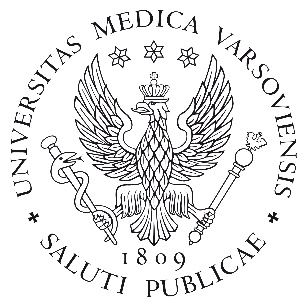 *W załącznikach do Rozporządzenia Ministra NiSW z 26 lipca 2019 wspomina się o „absolwencie”, a nie studencie„Prawa majątkowe, w tym autorskie, do sylabusa, przysługują WUM. Sylabus może być wykorzystywany dla celów związanych z kształceniem na studiach odbywanych w WUM. Korzystanie z sylabusa w innych celach wymaga zgody WUM."MetryczkaMetryczkaRok akademicki2022/2023WydziałLekarskiKierunek studiówLekarskiDyscyplina wiodąca 
(zgodnie z załącznikiem do Rozporządzenia Ministra NiSW z 26 lipca 2019)Nauki medyczneProfil studiów (ogólnoakademicki/praktyczny)OgólnoakademickiPoziom kształcenia 
(I stopnia/II stopnia/
jednolite magisterskie)Jednolite magisterskieForma studiów (stacjonarne/niestacjonarne)NiestacjonarneTyp modułu/przedmiotu(obowiązkowy/fakultatywny)ObowiązkowyForma weryfikacji efektów 
uczenia się (egzamin/zaliczenie)ZaliczenieJednostka/jednostki prowadząca/e (oraz adres/y jednostki/jednostek)Katedra i Klinika Psychiatryczna 00-665 Warszawa, ul. Nowowiejska 27, tel. (22) 825 12 36, fax (22) 825 13 15, sekretariat@psych.waw.plII Klinika Psychiatryczna WUMMazowiecki Szpital Bródnowski ul. Kondratowicza 803-242 Warszawa, tel. 22 326 58 92; psychiatria@brodnowski.plKierownik jednostki/kierownicy jednostekKatedra i Klinika Psychiatryczna: prof. dr hab. n. med. Marcin WojnarII Klinika Psychiatryczna: prof. dr hab. n. med. Andrzej KokoszkaKoordynator przedmiotu (tytuł, imię, nazwisko, kontakt)Katedra i Klinika Psychiatryczna: dr n. med. Dorota Wołyńczyk-Gmaj, tel. 22 825-12-36, dorota.wolynczyk-gmaj@wum.edu.plII Klinika Psychiatryczna: dr n. med. Barbara Kostecka, e-mail: bkostecka@wum.edu.plOsoba odpowiedzialna za sylabus (imię, nazwisko oraz kontakt do osoby, której należy zgłaszać uwagi dotyczące sylabusa)Katedra i Klinika Psychiatryczna: dr n med. Dorota Wołyńczyk-GmajII Klinika Psychiatryczna: dr n. med. Barbara Kostecka Prowadzący zajęciaKatedra i Klinika Psychiatryczna:Prof. dr hab. n. med. Marcin WojnarProf. dr hab n.med. Przemysław BieńkowskiDr hab n. med. Maria Radziwoń-ZaleskaDr hab n. med. Tadeusz NasierowskiDr hab n. med. Andrzej JakubczykDr hab n. med. Sylwia FudalejDr hab n. med. Anna KlimkiewiczDr hab. n. med. Maciej KoperaDr hab. med. Anna Antosik-WójcińskaDr n. med. Bartłomiej GmajDr n. med. Piotr JanuszkoDr n. med. Anna MachDr n. med. Dariusz Maciej MyszkaDr n.med. Anna Justyna PiotrowskaDr n.med. Tadeusz PiotrowskiDr n.med. Michał SkalskiDr. n.med. Dorota Wołyńczyk-GmajDr. n. med. Anna WnorowskaDr n.med.  Justyna ZaorskaLek. Krzysztow BoguszLek. Marta Demkow-JaniaLek. Aleksandra MajewskaLek. Paweł WiśniewskiII Klinika Psychiatryczna:Prof. dr hab. n. med. Andrzej KokoszkaDr n. med. Artur CedroDr n. med. Aleksandra Jodko-Modlińska Dr n. med. Barbara Kostecka Dr n. o zdr. Marcin ObrębskiLek. med. Joanna MikulskaLek. med. Anna WróblewskaLek. med. Anna MałyszkoLek. med. Wiktor BuczekLek. Radosław NaporaLek. Sebastian KoterwaMgr Monika ZabelMgr Martyna Krężołek Mgr Joanna MikułaInformacje podstawoweInformacje podstawoweInformacje podstawoweInformacje podstawoweInformacje podstawoweRok i semestr studiówIV, letni i zimowyIV, letni i zimowyLiczba punktów ECTS3Forma prowadzenia zajęćForma prowadzenia zajęćLiczba godzinKalkulacja punktów ECTSKalkulacja punktów ECTSGodziny kontaktowe z nauczycielem akademickimGodziny kontaktowe z nauczycielem akademickimLiczba godzinKalkulacja punktów ECTSKalkulacja punktów ECTSwykład (W)wykład (W)10 (e-learning)0,30,3seminarium (S)seminarium (S)200,70,7ćwiczenia (C)ćwiczenia (C)3011e-learning (e-L)e-learning (e-L)zajęcia praktyczne (ZP)zajęcia praktyczne (ZP)praktyka zawodowa (PZ)praktyka zawodowa (PZ)Samodzielna praca studentaSamodzielna praca studentaSamodzielna praca studentaSamodzielna praca studentaSamodzielna praca studentaPrzygotowanie do zajęć i zaliczeńPrzygotowanie do zajęć i zaliczeń3011Cele kształceniaCele kształceniaC1Poznanie aktualnych koncepcji zaburzeń psychicznych, ich epidemiologii i przebiegu, diagnostyki oraz metod ich leczenia.C2Przygotowanie do pracy z pacjentem z zaburzeniami psychicznymi.C3Kształtowanie właściwej postawy wobec osób chorych psychicznie.Standard kształcenia – Szczegółowe efekty uczenia się (dotyczy kierunków regulowanych ujętych w Rozporządzeniu Ministra NiSW z 26 lipca 2019; pozostałych kierunków nie dotyczy)Standard kształcenia – Szczegółowe efekty uczenia się (dotyczy kierunków regulowanych ujętych w Rozporządzeniu Ministra NiSW z 26 lipca 2019; pozostałych kierunków nie dotyczy)Symboli numer efektu uczenia sięzgodnie ze standardami uczenia się (zgodnie z załącznikiem do Rozporządzenia Ministra NiSW 
z 26 lipca 2019)Efekty w zakresieWiedzy – Absolwent* zna i rozumie:Wiedzy – Absolwent* zna i rozumie:E.W1uwarunkowania środowiskowe i epidemiologiczne najczęstszych choróbE.W15podstawowe koncepcje patogenezy zaburzeń psychicznychE.W16symptomatologię ogólną zaburzeń psychicznych i zasady ich klasyfikacji według głównych systemów klasyfikacyjnychE.W17objawy, zasady diagnozowania i postępowania terapeutycznego w najczęstszych zaburzeniach psychicznych, w tym:schizofrenii,zaburzeniach afektywnych,zaburzeniach nerwicowych i adaptacyjnych,zaburzeniach odżywiania,zaburzeniach związanych z przyjmowaniem substancji psychoaktywnych, 6) zaburzeniach snuE.W18zasady diagnostyki i postępowania w stanach nagłych psychiatrii, z uwzględnieniem problematyki samobójstwE.W19specyfikę zaburzeń psychicznych i ich leczenia w okresie starościE.W20objawy zaburzeń psychicznych w przebiegu chorób somatycznych, ich wpływ na przebieg choroby podstawowej i rokowanie oraz zasady ich leczeniaE.W22przepisy dotyczące ochrony zdrowia psychicznego, ze szczególnym uwzględnieniem zasad przyjęcia do szpitala psychiatrycznegoUmiejętności – Absolwent* potrafi:Umiejętności – Absolwent* potrafi:E.U1przeprowadzić wywiad lekarski z pacjentem dorosłym E. U5przeprowadzić badanie psychiatryczne E.U7ocenić stan ogólny, stan przytomności i świadomości pacjentaE.U16Planować postepowanie diagnostyczne, terapeutyczne i profilaktycznePozostałe efekty uczenia sięPozostałe efekty uczenia sięNumer efektu uczenia sięEfekty w zakresieWiedzy – Absolwent zna i rozumie:Wiedzy – Absolwent zna i rozumie:Umiejętności – Absolwent potrafi:Umiejętności – Absolwent potrafi:U1Kompetencji społecznych – Absolwent jest gotów do:Kompetencji społecznych – Absolwent jest gotów do:K1nawiązania i utrzymania głębokiego oraz pełnego szacunku kontaktu z pacjentem, a także okazywanie zrozumienia dla różnic światopoglądowych i kulturowychK2kierować się dobrem pacjentaK3przestrzegania tajemnicy lekarskiej i praw pacjentaK4podejmowania działań wobec pacjenta w oparciu o zasady etyczne, ze świadomością społecznych uwarunkowań i ograniczeń wynikających z chorobyK5dostrzegania i rozpoznawania własnych ograniczeń oraz dokonywania samooceny deficytów i potrzeb edukacyjnychZajęciaZajęciaZajęciaForma zajęćTreści programoweEfekty uczenia sięWykład 1-2Epidemiologia zaburzeń psychicznych. Neurobiologiczne podłoże zaburzeń psychicznych.E.W1,E.W15Wykład 3-4Związki psychiatrii z innym specjalnościami medycznymi i z psychologią.E.W1, E.W15, E.W17Wykład 5-6 Historia psychiatrii	E.W15Wykład 7-8Zagadnienia normy i patologii procesów psychicznychE.W1, E.W15, E.W16Wykład 9-10Oddziaływania w ramach psychiatrii środowiskowej.E.W1, E.U16Seminarium 1-2Osobowość, mechanizmy obronne osobowości, strategie radzenia sobie ze stresem. Zaburzenia osobowościE.W1, E.W.15, E.W16, E.W17, E.W19, E.W18, E.W20Seminarium 3-4Psychopatologia.E.W1, E.W.15, E.W16, E.W17, E.W19, E.W18, E.W20Seminarium 5-8Lęk, patofizjologia zaburzeń lękowych i leczenie zaburzeń lękowych E.W1, E.W.15, E.W16, E.W17, E.W19, E.W18, E.W20Seminarium 9-10Alkoholowy zespól abstynencyjny, majaczenie alkoholowe i somatogenneE.W1, E.W.15, E.W16, E.W17, E.W19, E.W18, E.W20Seminarium 11-12Zaburzenia psychiczne w przebiegu chorób somatycznych.E.W20Seminarium 13-14SamobójstwaE.W1, E.W.15, E.W16, E.W17, E.W19, E.W18, E.W20Seminarium 15-16Choroby afektywne i zaburzenia nastroju.E.W1, E.W.15, E.W16, E.W17, E.W19, E.W18, E.W20Seminarium 17-18Prawo w psychiatriiE.W22Seminarium 19-20Schizofrenia i psychozy urojenioweE.W1, E.W.15, E.W16, E.W17, E.W19, E.W18, E.W20Seminarium 21-22Reakcja na stres. Zaburzenia adaptacyjne. Zaburzenia somatyzacyjne.E.W1, E.W.15, E.W16, E.W17, E.W19, E.W18, E.W20Seminarium 23-24Uzależnienia E.W1, E.W.15, E.W16, E.W17, E.W19, E.W18, E.W20Seminarium 25-26Ostre i przewlekłe zaburzenia organiczne.E.W1, E.W.15, E.W16, E.W17, E.W19, E.W18, E.W20E. W.20Seminarium 27-28Bezsenność i inne zaburzenia snuE.W1, E.W.15, E.W16, E.W17, E.W19, E.W18, E.W20Seminarium 29-30  	Leczenie zaburzeń psychicznychE.W1, E.W.15, E.W16, E.W17, E.W19, E.W18, E.W20, E.U16ĆwiczeniaZajęcia w oddziale psychiatrycznym - podstawy kontaktu z pacjentem, zasady funkcjonowania oddziału psychiatrycznego zamkniętego, badanie pacjentów z różnymi chorobami psychicznymi. Zajęcia w poradni zdrowia psychicznego – badanie pacjentów ambulatoryjnych z różnymi zaburzeniami i chorobami psychiatrycznymiE.W16 E.W1, E.W.15, E.W16, E.W17, E.W19, E.W18, E.W20, E.U16, E.U1,E. U5, E.U7, K1, K2, K3, K4, K5LiteraturaObowiązkowaM. Jarema, J. Rabe-Jabłońska. Psychiatria: podręcznik dla studentów medycyny. Warszawa: PZWL, 2016.Gałecki P. Szulc A. Psychiatria. Wydawnictwo Edra Urban &amp; Partner, Wrocław 2018UzupełniającaA. Klimkiewicz, M. Wojnar i M. Radziwoń- Zalewska (red.). Psychiatria. Skrypt dla studentów.  Warszawa: Oficyna WUM, 2015Międzynarodowa Statystyczna Klasyfikacja Chorób i Problemów Zdrowotnych. Rewizja 10. Klasyfikacja Zaburzeń psychicznych i zaburzeń zachowania w ICD-10. Kokoszka A. Zaburzenia psychiczne. W: Interna Szczeklika. Mały podręcznik. Choroby wewnętrzne. SzczeklikZestaw slajdów z seminariówSposoby weryfikacji efektów uczenia sięSposoby weryfikacji efektów uczenia sięSposoby weryfikacji efektów uczenia sięSymbol przedmiotowego efektu uczenia sięSposoby weryfikacji efektu uczenia sięKryterium zaliczeniaE.W1E.W15E.W16E.W17E.W18E.W19E.W20E.W22Test zaliczeniowy: 20 pytań, 4 odpowiedzi do wyboru, jedna poprawna odpowiedź1. Obecność na seminariach i ćwiczeniach2. 12 prawidłowych odpowiedzi w teście wiedzyE.U1E. U5E.U7E.U16K1-5Poprawne wykonanie zadań w czasie seminariów i ćwiczeń, obserwacja postawy studentaDostateczne przyswojenie efektów kształcenia.Pozytywna ocena zaliczenia umiejętności praktycznych.Właściwa postawa wobec pacjentów (posiadanie kompetencji społecznych oraz nabycie umiejętności praktycznych).Informacje dodatkowe  Lokalizacja zajęć: ćwiczenia w Katedrze i Klinice Psychiatrycznej odbywają się w strukturach Szpitala Nowowiejskiego. Obowiązuje przebranie się w szatni studenckiej w zorganizowanej w podziemiach szpitala – założenie fartucha, zmiana obuwia. ćwiczenia w II Klinice Psychiatrycznej odbywają w strukturach Mazowieckiego Szpitala Bródnowskiego oraz Szpitala Psychiatrycznego w Drewnicy (szczegóły zostaną przekazane Staroście grupy bezpośrednio przed rozpoczęciem bloku).Regulamin zajęć:Zajęcia odbywają się w bloku dwutygodniowym.Obecność na wszystkich seminariach i ćwiczeniach jest obowiązkowa. W razie usprawiedliwionej pojedynczej nieobecności na seminarium, konieczne jest zaliczenie tematu seminarium u osoby je prowadzącej W przypadku usprawiedliwionej pojedynczej nieobecności na ćwiczeniach, formę odrobienia zajęć należy ustalić z asystentem prowadzącym ćwiczenia.Spóźnienia przekraczające 15 minut będą traktowane jak nieobecność.Kolejne spóźnienie na seminarium będzie traktowane jako nieobecność na tym seminarium i wymaga zaliczenia u prowadzącego to seminarium.Sprawdzenie stopnia opanowania materiału odbywa się w czasie każdych zajęć i jest warunkiem zaliczenia.Zaliczenie zajęć odbywa się na ostatnich zajęciach bloku ćwiczeniowego.Na zajęciach obowiązuje odzież ochronna (fartuch, obuwie).Warunkiem zaliczenia przedmiotu jest obecność na seminariach i ćwiczeniach, wykazanie się umiejętnościami oraz kompetencjami społecznymi podczas zajęć.Dla studentów cały czas jest fakultatywnie dostępna platforma online z webinarami oraz prezentacje w pdf o tematyce seminariów na stronie www.psych.waw.pl.Osobą odpowiedzialna za dydaktykę po stronie Katedry i Kliniki Psychiatrycznej jest dr Dorota Wołyńczyk-Gmaj, e-mail: dorota.wolynczyk-gmaj@wum.edu.pl, natomiast po stronie II Kliniki Psychiatrycznej – dr n. med. Barbara Kostecka, e-mail: bkostecka@wum.edu.plKoła naukowe: Psychiatryczne Studenckie Koło Naukowe. Opiekunem Koła jest dr n. med. Dariusz Myszka. Spotkania Koła odbywają się co dwa tygodnie. Informacje o zebraniach wywieszane są na tablicach ogłoszeń w Dziekanacie i CSK przy ul. Banacha.Psychiatryczne Studenckie Koło Naukowe w II Klinice Psychiatrycznej. Opiekunem Koła jest lek. Joanna Szczerba. Spotkania Koła odbywają się 1-2 razy w miesiącu, w Sali Seminaryjnej II Kliniki Psychiatrycznej (Szpital Bródnowski, blok G). Dokładny termin ustalany jest na bieżąco.